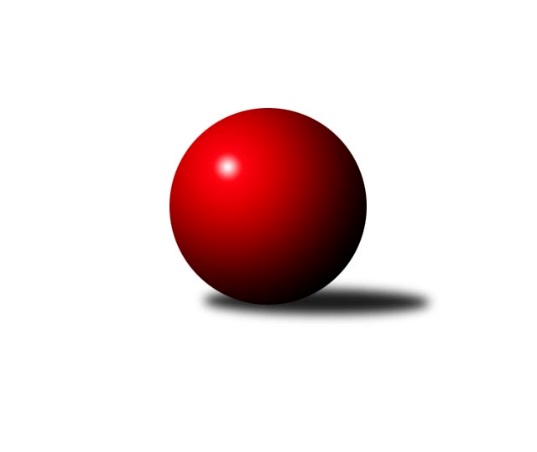 Č.2Ročník 2023/2024	15.10.2023Nejlepšího výkonu v tomto kole: 1629 dosáhlo družstvo: TJ Centropen Dačice FOP Jindřichův Hradec 2023/2024Výsledky 2. kolaSouhrnný přehled výsledků:TJ Slovan Jindřichův Hradec B	- TJ Nová Včelnice B	1:5	1435:1492	2.5:5.5	12.10.TJ Sokol Slavonice C	- TJ Centropen Dačice F	2:4	1596:1629	4.0:4.0	13.10.TJ Kunžak C	- TJ Sokol Slavonice D		dohrávka		16.11.Tabulka družstev:	1.	TJ Centropen Dačice F	2	2	0	0	10.0 : 2.0 	11.0 : 5.0 	 1629	4	2.	TJ Kunžak C	1	1	0	0	4.0 : 2.0 	4.5 : 3.5 	 1629	2	3.	TJ Nová Včelnice B	2	1	0	1	7.0 : 5.0 	9.0 : 7.0 	 1559	2	4.	TJ Sokol Slavonice D	1	0	1	0	3.0 : 3.0 	4.0 : 4.0 	 1650	1	5.	TJ Tatran Lomnice nad Lužnicí B	1	0	1	0	3.0 : 3.0 	4.0 : 4.0 	 1648	1	6.	TJ Sokol Slavonice C	1	0	0	1	2.0 : 4.0 	4.0 : 4.0 	 1596	0	7.	TJ Slovan Jindřichův Hradec B	2	0	0	2	1.0 : 11.0 	3.5 : 12.5 	 1409	0Podrobné výsledky kola:	 TJ Slovan Jindřichův Hradec B	1435	1:5	1492	TJ Nová Včelnice B	Stanislav Koros *1	 	 156 	 156 		312 	 0:2 	 380 	 	176 	 204		Jiří Hembera	Josef Lískovec	 	 201 	 186 		387 	 0.5:1.5 	 389 	 	201 	 188		Šarlota Tyšerová	Lenka Pudilová	 	 170 	 175 		345 	 1:1 	 354 	 	149 	 205		Stanislav Neugebauer	Martin Novák	 	 195 	 196 		391 	 1:1 	 369 	 	197 	 172		Martin Kovalčíkrozhodčí:  Vedoucí družstevstřídání: *1 od 12. hodu Milan HolickýNejlepší výkon utkání: 391 - Martin Novák	 TJ Sokol Slavonice C	1596	2:4	1629	TJ Centropen Dačice F	Petr Bělohoubek *1	 	 178 	 190 		368 	 0:2 	 394 	 	187 	 207		Lubomír Náměstek	Martin Jahoda	 	 183 	 188 		371 	 0:2 	 436 	 	204 	 232		Jakub Neuvirt	Ondřej Kubeš	 	 221 	 233 		454 	 2:0 	 414 	 	200 	 214		Jiří Malínek	Roman Bureš	 	 200 	 203 		403 	 2:0 	 385 	 	197 	 188		Stanislav Musilrozhodčí: Josef Smažilstřídání: *1 od 51. hodu František ŽampaNejlepší výkon utkání: 454 - Ondřej KubešPořadí jednotlivců:	jméno hráče	družstvo	celkem	plné	dorážka	chyby	poměr kuž.	Maximum	1.	Marek Baštýř 	TJ Tatran Lomnice nad Lužnicí B	465.00	329.0	136.0	7.0	1/1	(465)	2.	Ondřej Kubeš 	TJ Sokol Slavonice C	454.00	312.0	142.0	7.0	1/1	(454)	3.	Pavlína Matoušková 	TJ Sokol Slavonice D	449.00	291.0	158.0	5.0	1/1	(449)	4.	Lucie Kvapilová 	TJ Sokol Slavonice D	445.00	303.0	142.0	8.0	1/1	(445)	5.	Radka Burianová 	TJ Kunžak C	439.00	303.0	136.0	3.0	1/1	(439)	6.	Jan Faktor 	TJ Tatran Lomnice nad Lužnicí B	432.00	293.0	139.0	7.0	1/1	(432)	7.	Jakub Neuvirt 	TJ Centropen Dačice F	430.00	293.5	136.5	7.0	2/2	(436)	8.	Marie Kudrnová 	TJ Kunžak C	414.00	301.0	113.0	11.0	1/1	(414)	9.	Lubomír Náměstek 	TJ Centropen Dačice F	413.00	281.5	131.5	8.0	2/2	(432)	10.	Petra Böhmová 	TJ Sokol Slavonice D	413.00	288.0	125.0	10.0	1/1	(413)	11.	Jiří Malínek 	TJ Centropen Dačice F	407.00	289.0	118.0	9.5	2/2	(414)	12.	Marcela Chramostová 	TJ Kunžak C	407.00	295.0	112.0	10.0	1/1	(407)	13.	Roman Bureš 	TJ Sokol Slavonice C	403.00	278.0	125.0	3.0	1/1	(403)	14.	Martin Kovalčík 	TJ Nová Včelnice B	396.00	278.5	117.5	8.5	2/2	(423)	15.	Jiří Hembera 	TJ Nová Včelnice B	393.50	283.0	110.5	9.0	2/2	(407)	16.	Jan Slipka 	TJ Tatran Lomnice nad Lužnicí B	391.00	251.0	140.0	14.0	1/1	(391)	17.	Stanislav Musil 	TJ Centropen Dačice F	378.50	267.5	111.0	11.0	2/2	(385)	18.	Martin Jahoda 	TJ Sokol Slavonice C	371.00	274.0	97.0	13.0	1/1	(371)	19.	Jovana Vilímková 	TJ Kunžak C	369.00	290.0	79.0	20.0	1/1	(369)	20.	Stanislav Neugebauer 	TJ Nová Včelnice B	368.50	272.0	96.5	18.5	2/2	(383)	21.	Martin Mikeš 	TJ Tatran Lomnice nad Lužnicí B	360.00	262.0	98.0	15.0	1/1	(360)	22.	Lenka Pudilová 	TJ Slovan Jindřichův Hradec B	350.00	245.5	104.5	16.5	2/2	(355)	23.	Simona Sklenárová 	TJ Sokol Slavonice D	343.00	261.0	82.0	19.0	1/1	(343)		Vladimír Klíma 	TJ Nová Včelnice B	413.00	291.0	122.0	13.0	1/2	(413)		Stanislav Koros 	TJ Slovan Jindřichův Hradec B	401.00	287.0	114.0	15.0	1/2	(401)		Martin Novák 	TJ Slovan Jindřichův Hradec B	391.00	285.0	106.0	14.0	1/2	(391)		Šarlota Tyšerová 	TJ Nová Včelnice B	389.00	267.0	122.0	9.0	1/2	(389)		Josef Lískovec 	TJ Slovan Jindřichův Hradec B	387.00	280.0	107.0	7.0	1/2	(387)		Marie Škodová 	TJ Slovan Jindřichův Hradec B	338.00	241.0	97.0	21.0	1/2	(338)		Jaroslav Vrzal 	TJ Slovan Jindřichův Hradec B	288.00	234.0	54.0	26.0	1/2	(288)Sportovně technické informace:Starty náhradníků:registrační číslo	jméno a příjmení 	datum startu 	družstvo	číslo startu
Hráči dopsaní na soupisku:registrační číslo	jméno a příjmení 	datum startu 	družstvo	27534	Josef Lískovec	12.10.2023	TJ Slovan Jindřichův Hradec B	27533	Milan Holický	12.10.2023	TJ Slovan Jindřichův Hradec B	Program dalšího kola:3. kolo19.10.2023	čt	17:30	TJ Tatran Lomnice nad Lužnicí B - TJ Kunžak C	19.10.2023	čt	18:00	TJ Nová Včelnice B - TJ Sokol Slavonice C				TJ Centropen Dačice F - -- volný los --	20.10.2023	pá	17:00	TJ Sokol Slavonice D - TJ Slovan Jindřichův Hradec B	Nejlepší šestka kola - absolutněNejlepší šestka kola - absolutněNejlepší šestka kola - absolutněNejlepší šestka kola - absolutněNejlepší šestka kola - dle průměru kuželenNejlepší šestka kola - dle průměru kuželenNejlepší šestka kola - dle průměru kuželenNejlepší šestka kola - dle průměru kuželenNejlepší šestka kola - dle průměru kuželenPočetJménoNázev týmuVýkonPočetJménoNázev týmuPrůměr (%)Výkon1xOndřej KubešSlavonice C4541xOndřej KubešSlavonice C113.964542xRadka BurianováKunžak C4412xRadka BurianováKunžak C111.294411xJakub NeuvirtDačice F4361xJakub NeuvirtDačice F109.444362xPavlína MatouškováSlavonice D4282xPavlína MatouškováSlavonice D108.014281xJiří MalínekDačice F4141xMartin NovákJin.Hradec B104.173911xPetra BöhmováSlavonice D4091xJiří MalínekDačice F103.92414